Sötpotatismos med timjanIngredienser till 4 personer: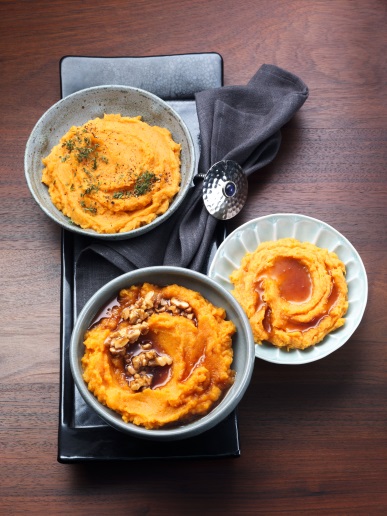 1 kg sötpotatisSalt1 knippe timjan1 tsk olivolja1/2 dl grönsaksbuljong (tärning) 3/4 dl mjölk25 g smörPepparFärskriven muskotnötGör så här: Tvätta och skala sötpotatisen och skär den i grova bitar. Koka potatisen i saltvatten under lock i 15-20 minuter, tills den blir mjuk.Tvätta timjanknippet under tiden och skaka det torrt. Dra av bladen från stjälkarna. Hetta upp olivoljan i en liten stekpanna och rosta hälften av timjanbladen. Värm grönsaksbuljong, mjölk och smör tillsammans.Häll av vattnet från sötpotatisen och mosa den fint med en potatisstöt. Häll i mjölk-fettblandningen efterhand. Krydda med salt, peppar och muskot. Blanda i rostad och färsk timjan i moset.Tillagningstid: ca. 35 minuterNäringsvärde per portion:	Energi: 349 kcal / 1460 kJProtein: 4,8 g Fett: 8,63 gKolhydrater: 61,2 g